GENERAL ALGEBRA II (3215-3216)H.D. Jacobs High SchoolMRS. STRICKER-> ROOM 147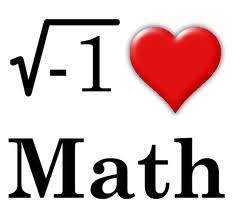 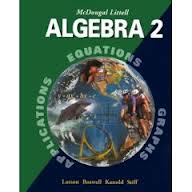 _____________________________________________________________________Course Description:This course will expose students to higher level concepts that are components of the PSAE/Work Keys and the PARCC exam.  Students enrolling in this class are expected to have successfully completed Algebra I and Geometry.  Students will be able to extract information from a graph in order to apply the information to a real world situation involving linear, quadratic and exponential functions.  Advanced topics in number sense, probability, polynomial, rational, radical, quadratic and exponential functions.  An introduction to complex numbers logarithmic and trigonometric functions will also be discussed.  Students will use graphing calculators as a tool to help facilitate their learning and make connections to the concepts being learned.  Course Objectives:This Applied Algebra II course will be divided into 8 major units. We will cover each of the following topics in depth:Linear Equations and FunctionsSystems of EquationsQuadratic FunctionsPolynomial FunctionsPowers, Roots, and RadicalsExponential and Logarithmic FunctionsRational Expressions and EquationsTrigonometry Required Materials:3-ring binder is REQUIREDLoose leaf lined paper and pencils (no pens, please)Colored Pencils & Highlighters Graphing Calculator (TI-83/TI-84)**We will have some to use in the classroom on loan, so it is not necessarily required for you to purchase.  Textbook:  McDougal Little Green Algebra 2 BookGrading Scale:A	90% - 100%B	80% - 89%C	70% - 79%D	60% - 69%F	0% - 59% ****Note: A failing grade in this class will result in no credit earned towards graduation.  Three years of mathematics, including Algebra 2, is required in the state of Illinois in order to graduate from high school.*Grades are available 24/7 through the Parent Portal on the Infinite Campus website.  If you do not have a login and password, or if you have forgotten your login information, please email portal@d300.orgPolicies and Procedures:Each student will be expected to attend every class period. The school’s Tardy Policy (see handbook) will be enforced. Absent Work and Make-Up Work:  It is YOUR responsibility to see me if you were absent about your make-up work.  Homework assignments must be made up within two days of absence or you will receive a zero.  If you are informed of a quiz or test that is scheduled on the first day of an absence, you will be asked to make up that test/quiz as soon as you return. Please make arrangements with the teacher for a time to make up the test.Excused absences—Students have two days for every day of absence to make up the work for full credit.  It is the student’s responsibility to speak to the teacher and get the material.Field Trips/Pre-Arranged absences—Students must get the work PRIOR to the absence.  The material is due on the day of return for full credit unless other arrangements are made with the teacher.In-School Intervention (ISI)/ Out-of-school suspension (OSS)—Students must get the work PRIOR to their ISI/OSS in person or via email.  The material is due upon return to class for full credit unless other arrangements are made with the teacher.Unexcused absence/Class Cuts—Students may collect the work from their absence; however, the work will not be issued any credit.  The projects/tests/assignments that are due or completed in class on the absent day will receive a score of zero.  Extra Help:  If a student needs extra help, please see Mrs. Stricker, or utilize the Peer Tutoring Center, which is located in the library.  Mrs. Stricker can also be available before or after school by appointment,Behavior:Come to class on time and prepared every day.Show respect to everyone and everything in the class.Evaluation:Grades will be calculated on total points based on the following weighted criteria:Assessment  (50%)      Quizzes (20%):   	Quizzes will be used sporadically to help measure student learning on small amounts of information.  There will be one or two quizzes for each chapter.Tests (30%):	There will be a test at the end of every chapter.Class Work  (30%)Homework (15%): 	Homework will be given every day and due at the beginning of class the following day/ class period.  Late work will be accepted for HALF credit if it is one day late. A completion grade will be given for daily homework.Warm Ups & Exit Quizzes  (5%):    There will be warm up problems each day that students will complete                    upon entering class. It may include a review from the previous day’s lesson, spiral review, and/or prerequisite skills for that day’s lesson.Binder (10%):	Notes will be taken each day in class.  You are responsible for keeping your notes and homework organized in your binder.  You will be graded on completion and organization.Final Exam  (20%)	There will be one final exam each semester. Each final exam covers only material                                     from that semester.**Weighted grade percentages may be changed at any time, per discretion of the teacher, based upon student needs in the classroom.My Contact Information:Mrs. Sally Stricker						sally.stricker@d300.org	    				(847) 532-6225   Office Phone with Confidential & Private Voice MailMy Website:http://mrsstricker.weebly.com**Please note that this website is a work in progress.  It contains pdf files of homework assignments that you can print if you lose something, course information, copies of notes, and You Tube videos of concepts taught in class. Dear Students and Parents/Guardians,	Welcome to Applied Algebra II.  Please take time to read the classroom guidelines and syllabus for our class.  After reading the documents, please complete the form below. All information will be kept confidential. Once filled out, this form will help me effectively access information about each student and help us to communicate with each student’s parent(s)/guardian(s). Please return this form by FRIDAY, AUGUST 17th.  If you have any questions or concerns, please contact me by phone or email. I am looking forward to working with you and your son/daughter in our class.Student’s Name:_______________________________ID#_____________________Counselor:____________________________________________________________Parents’/ Guardians’ Names:_______________________________________________  Best way(s) to contact you:_____________________________________		E-mail address and/or phone:___________________________________By signing this document you are confirming that you have read the classroom guidelines/ syllabus and completed this information sheet honestly and to the best of your ability. Thank you for your time and cooperation. It is greatly appreciated!Student’s Signature:________________________________     Date:______________Parent’s Signature:_________________________________     Date:______________	